A-LEVEL CHEMISTRYPAPER 3PRACTICE PAPER 9Answer all questionsMax 90 marks1 hour 45 minutesThe first 10 multiple choice questions have already been used for AS-level resources1.      Sulfuric acid is an important chemical in many industrial and laboratory reactions.
Consider the following three reactions involving sulfuric acid.Reaction 1                    Mg(OH)2 + H2SO4 → MgSO4 + 2H2OReaction 2                    The reaction of solid sodium bromide with concentrated
sulfuric acidReaction 3                    H2C=CH2 + H2O  CH3CH2OH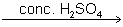 (a)     Give a use for magnesium hydroxide in medicine.......................................................................................................................(1)(b)     Sulfuric acid behaves as an oxidising agent in Reaction 2.(i)      In terms of electrons, state the meaning of the term oxidising agent..............................................................................................................(1)(ii)     Give the formula of the oxidation product that is formed from sodium bromide in Reaction 2..............................................................................................................(1)(iii)     Deduce the half-equation for the reduction of H2SO4 to SO2 in Reaction 2..............................................................................................................(1)(c)     The formation of ethanol in Reaction 3 uses concentrated sulfuric acid and proceeds in two stages according to the following equations.Stage 1                    H2C=CH2 + H2SO4 → CH3CH2OSO2OHStage 2                    CH3CH2OSO2OH + H2O → CH3CH2OH + H2SO4(i)      State the overall role of sulfuric acid in Reaction 3..............................................................................................................(1)(ii)     Outline a mechanism for Stage 1 of this reaction.(4)(iii)     State the class of alcohols to which ethanol belongs..............................................................................................................(1)(iv)    Draw the displayed formula of the carboxylic acid formed when ethanol is oxidised by an excess of acidified potassium dichromate(VI) solution.(1)(Total 11 marks)2.      The three compounds CH3CH2CH2CH2OH, (CH3)3COH and CH3CH2CH2CHO can be distinguished by use of the following three reagents         1.      potassium dichromate(VI) acidified with dilute sulphuric acid
2.      Tollens’ reagent
3.      ethanoic acid, together with a small amount of concentrated sulphuric acid.Identify which of these three organic compounds would reduce acidified potassium dichromate(VI). Give the structures of the organic products formed. Write a half-equation for the reduction of dichromate(VI) ions in acidic solution.	………………………………………………………………………………………………………...............	………………………………………………………………………………………………………...............	………………………………………………………………………………………………………...............	………………………………………………………………………………………………………...............(6)(b)     Identify which one of these three organic compounds would reduce Tollens’ reagent. Give the structure of the organic product formed. Write a half-equation for the reduction of Tollens’ reagent.	………………………………………………………………………………………………………...............	………………………………………………………………………………………………………...............(3)	(c)     	Identify which of these three organic compounds would react with ethanoic acid in the 			presence of concentrated sulphuric acid. In each case, give the structure of the organic 			product formed. (4)(d)     State the number of peaks in the proton n.m.r. spectra of CH3CH2CH2CH2OH and of (CH3)3COH. (Analysis of peak splitting is not required.)	………………………………………………………………………………………………………...............	………………………………………………………………………………………………………...............(2)(Total 15 marks) 3.     The complex cisplatin acts as an anticancer drug by changing the properties of DNA when it reacts with guanine, a component of DNA.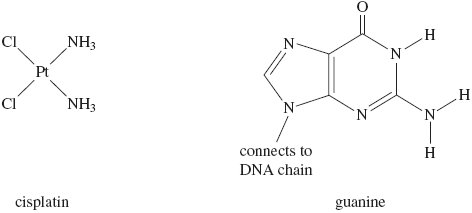 When cisplatin is absorbed into the human body, it undergoes a ligand substitution reaction and one chloride ligand is replaced by a water molecule forming a complex ion Q.(a)     Write an equation for this substitution reaction to form the complex ion Q. ......................................................................................................................(2)(b)     The complex ion Q can bond to guanine in two different ways.(i)      The first way involves a hydrogen atom, from one of the ammonia ligands on Q, bonding to an atom in a guanine molecule. State the type of bond formed to guanine and identify an atom in guanine that could form a bond to this hydrogen atom.Type of bond .......................................................................................Atom in guanine ..................................................................................(2)(ii)     The second way involves a ligand substitution reaction in which an atom in a guanine molecule bonds to platinum by displacing the water molecule from Q.
State the type of bond formed between guanine and platinum when a water molecule is displaced and identify an atom in guanine that could bond to platinum in this way.Type of bond .......................................................................................Atom in guanine ..................................................................................(2)(c)     State and explain one risk associated with the use of cisplatin as an anticancer drug.Risk .............................................................................................................Explanation ..................................................................................................(2)(Total 8 marks) 4.    Iron is an important element in living systems. It is involved in redox and in acid–base reactions.(a)     Explain how and why iron ions catalyse the reaction between iodide ions and S2O82– ions. Write equations for the reactions that occur............................................................................................................................................................................................................................................................................................................................................................................................................................................................................................................................................................................................................................................................................................................................................................................................................................................................................................................................................................................................................................................................................................................................................................................................................................. (5)(b)     Iron(II) compounds are used as moss killers because iron(II) ions are oxidised in air to form iron(III) ions that lower the pH of soil.Explain, with the aid of an equation, why iron(III) ions are more acidic than iron(II) ions in aqueous solution.................................................................................................................................................................................................................................................................................................................................................................................................................................................................................................................................................................. (3)(c)     Some sodium carbonate solution was added to a solution containing iron(III) ions.
Describe what you would observe and write an equation for the reaction that occurs...............................................................................................................................................................................................................................................................................................................................................................................................................................................................................................................................................................................................................(3)(Total 11 marks)
5.	Complexes containing transition elements have a wide variety of uses including acting as dyestuffs like Prussian Blue.Cisplatin is a platinum-based chemotherapy drug used to treat various types of cancers. It was the first member of a class of anti-cancer drugs that react with DNA in tumour cells.Cisplatin is prepared from K2PtCl4 according to the following scheme.All the reactions shown are reversible.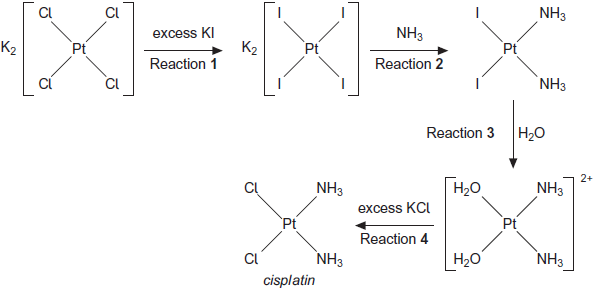 (a)     Name the type of reaction occurring in all four steps of the scheme.........................................................................................................................(1)(b)     Explain why an excess of potassium iodide is used in Reaction 1.........................................................................................................................................................................................................................................................................................................................................................................(2)(c)     (i)      Write an equation for Reaction 1...............................................................................................................................................................................................................................(1)(ii)     Calculate the percentage atom economy for the formation of K2PtI4 in Reaction 1. 
Show your working.............................................................................................................................................................................................................................................................................................................................................. (2)(d)     In Reaction 3, silver nitrate solution is added to improve the yield of product.(i)      Write the simplest ionic equation for the reaction of iodide ions with silver nitrate................................................................................................................(1)(ii)     Suggest why addition of silver nitrate improves the yield of product from Reaction 3...............................................................................................................................................................................................................................(1)(e)     Suggest two reasons, other than poor practical technique, why the overall yield of cisplatin in this synthesis may be low.Reason 1 ...............................................................................................................................................................................................................................Reason 2 ...............................................................................................................................................................................................................................(2)(f)     The cisplatin formed in Reaction 4 is impure. Outline how the impure solid is purified by recrystallisation.........................................................................................................................................................................................................................................................................................................................................................................................................................................................................................................................................................................................................................(3)(g)     Platinum compounds are highly toxic.(i)      State why cisplatin is used in cancer treatment despite its toxicity...............................................................................................................................................................................................................................(1)(ii)     Suggest a suitable precaution that should be taken by medical staff when using cisplatin................................................................................................................(1)(Total 15 marks)6.	Photochromic glass contains silver ions and copper ions. A simplified version of a redox equilibrium is shown below. In bright sunlight the high energy u.v. light causes silver atoms to form and the glass darkens. When the intensity of the light is reduced the reaction is reversed and the glass lightens.Cu+(s) + Ag+(s)  Cu2+(s) + Ag(s)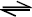 clear glass          dark glassWhich one of the following is a correct electron arrangement?A       Cu+ is [Ar]3d94s1B       Cu is [Ar]3d104s2C       Cu2+ is [Ar]3d84s1D       Cu+ is [Ar]3d10(Total 1 mark)7.	A particular sample of iron ore contains 85% by mass of Fe2O3 (Mr= 159.6) and no other iron compound. The maximum mass of iron that could be extracted from 1.0 tonne of this ore is A       0.59 tonneB       0.66 tonneC       0.75 tonneC       0.85 tonne(Total 1 mark)8.	Which one of the following compounds contains the smallest percentage, by mass, of oxygen?A       CH3OCH2CH3B       CH3OCH2NH2C       COSD       C4H9Al(OH)2(Total 1 mark)9.	Which one of the following contains the greatest number of moles of methanol? (The Avogadro number (L) is 6.02 × 1023, the relative molecular mass (Mr) of methanol is 32.)A       6.6 × 1022 moleculesB       3.3 g of methanolC       2.5 × 10−3 m3 of methanol vapour at 300 K and 100 kPaD       70 cm3 of 1.5 M aqueous methanol(Total 1 mark)10.	How many different alkenes are formed when 2-bromo-3-methylbutane reacts with ethanolic potassium hydroxide?A       2B       3C       4D       5(Total 1 mark)11.	Use the information below to answer this question.        C(s) + O2(g) → CO2(g)                 ΔH = −394 kJ mol−1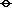 H2(g) +  O2(g) → H2O(l)                     ΔH = −286 kJ mol−1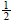     4C(s) + 5H2(g) → C4H10(g)               ΔH = −126 kJ mol−1The standard enthalpy of combustion of butane, in kJ mol−1, isA       −2880B       −2590C       −806D       −554(Total 1 mark)12.	Which one of the following does not represent an oxidation?A       propene → propaneB       propan-l-ol → propanalC       propan-l-ol → propanoic acidD       propanal → propanoic acid(Total 1 mark)13.	The ester methyl ethanoate is hydrolysed as shown in the following equation.    CH3COOCH3(l) + H2O(l)  CH3COOH(l) + CH3OH(l)     ΔH = +3 kJ mol−1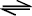 The equilibrium yield of ethanoic acid could be increased byA       lowering the temperature.B       adding a catalyst.C       adding more water to the reaction mixture.D       adding more methanol to the reaction mixture.(Total 1 mark)14.	Which of these species has a trigonal planar structure?(Total 1 mark)15.	Which of these atoms has the highest electronegativity?(Total 1 mark)Name		……………………………………………………………..Mark		……../90	……....%	Grade ………APH3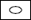 BBCl3CH3O+DCH3−ANaBMgCClDAr16.Which of the following statements is correct?Which of the following statements is correct?AThere is an increase in entropy during the reaction CaCO3(s) + SiO2(s)  CaSiO3(l) + CO2(g)BSilicon dioxide is a basic oxideC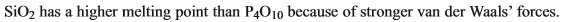 D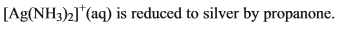 (Total 1 mark)17.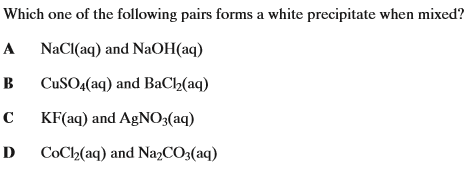 (Total 1 mark)(Total 1 mark)18.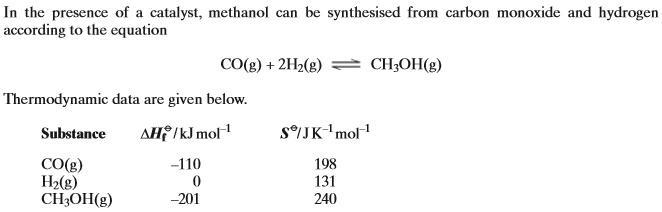 Which of the following statements is incorrect?Which of the following statements is incorrect?A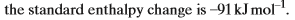 B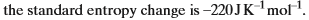 C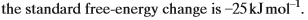 D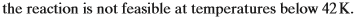 (Total 1 mark)19.Which of the following processes will be accompanied by a decrease in entropy?Which of the following processes will be accompanied by a decrease in entropy?Athe formation of ammonia from nitrogen and hydrogenBthe melting of iceCthe formation of NO2 has from N2O4 gasDthe reaction of ethanedioate ions with Cu2+(aq) ions(Total 1 mark)20.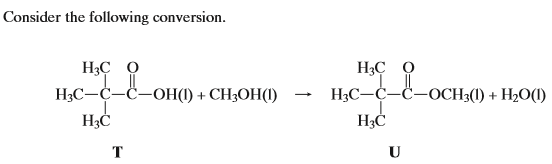 Which of the following statements about this conversion is incorrect?Which of the following statements about this conversion is incorrect?Athe entropy change in this reaction is likely to be smallBthe enthalpy change in this reaction is likely to be smallCif 1 g of T gives 1 g of U the yield for the conversion is 100%Dthe reaction is catalysed by acids(Total 1 mark)21.Which of the following structures does not have a central atom having a co-ordination number of 6 and an oxidation state of +2?Which of the following structures does not have a central atom having a co-ordination number of 6 and an oxidation state of +2?A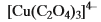 B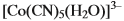 C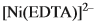 D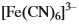 (Total 1 mark)22.Which type of bonding is not present in methylammonium chloride?Which type of bonding is not present in methylammonium chloride?AionicBco-ordinateCcovalentDHydrogen(Total 1 mark)23.Which of the following is not a possible product when methylamine reacts with aquous cobalt (II) chloride?Which of the following is not a possible product when methylamine reacts with aquous cobalt (II) chloride?A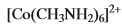 B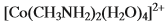 C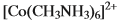 DCo(OH)2(Total 1 mark)24.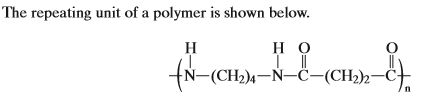 Which of the following does this polymer not have?Which of the following does this polymer not have?Avan der Waal’s forcesBhydrogen bondingCdipole-dipole interactionsDionic bonding(Total 1 mark)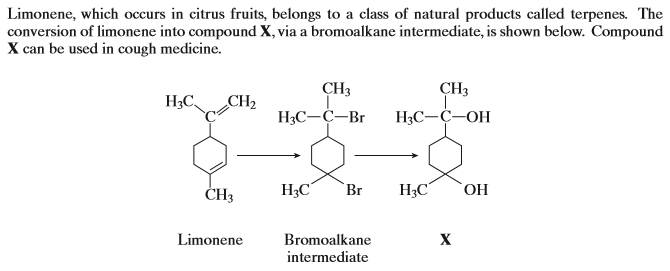 25.Which types of mechanism are shown in the reactions above?Which types of mechanism are shown in the reactions above?Aelectrophilic addition and electrophilic substitutionelectrophilic addition and electrophilic substitutionBnucleophilic addition and nucleophilic substitutionnucleophilic addition and nucleophilic substitutionCelectrophilic addition and nucleophilic substitutionelectrophilic addition and nucleophilic substitutionDnucleophilic addition and electrophilic substitutionnucleophilic addition and electrophilic substitution26.Which of the following is not a correct statement about compound X?Which of the following is not a correct statement about compound X?Which of the following is not a correct statement about compound X?Ait exhibits hydrogen bonding between its moleculesit exhibits hydrogen bonding between its moleculesBit is dehydrated by hot concentrated sulphuric acidit is dehydrated by hot concentrated sulphuric acidCit reacts with ethanoyl chloride to produce an esterit reacts with ethanoyl chloride to produce an esterDit is oxidised by acidified potassium dichromate (VI)(Total 2 marks)it is oxidised by acidified potassium dichromate (VI)(Total 2 marks)27.Which of the following statements is incorrect?Which of the following statements is incorrect?Which of the following statements is incorrect?AAin the reduction of iron (III) oxide during carbon, there is a greater positive entropy change than 	in the reduction using carbon monoxide.		BBThe reactioncan take place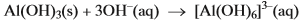 CCThe reaction can take place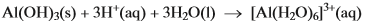 DDcan form an alkaline solution in water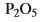 (Total 1 mark)28.Which of the following statements is incorrect?Which of the following statements is incorrect?Which of the following statements is incorrect?AA can form an alkaline solution in water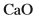 BB can form an alkaline solution in water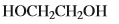 CC can form an alkaline solution in water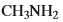 DDmethylamine reacts with ethanoyl chloride(Total 1 mark)29.Which of the following statements is correct?Which of the following statements is correct?Which of the following statements is correct?AAmethylamine reacts with etheneBBmethylamine reacts with benzeneCCmethylamine reacts with bromoethaneDDethane has two singlets in the proton n.m.r. spectrum(Total 1 mark)30.Which of the following statements is incorrect?Which of the following statements is incorrect?Which of the following statements is incorrect?AAshow an increase from left to right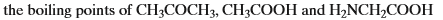 BBthe n.m.r. δ values of the underlined protons in 	and show an increase from left to right 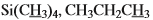 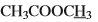 CCethanoic acid has two singlets in the proton n.m.r. spectrumDDethanol has two singlets in the proton n.m.r. spectrum(Total 1 mark)31.Which of the following statements is incorrect?Which of the following statements is incorrect?Which of the following statements is incorrect?Aethane-1,2-diol has two singlets in the proton n.m.r. spectrumethane-1,2-diol has two singlets in the proton n.m.r. spectrumB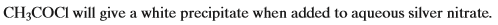 C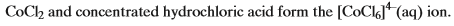 DThe fermentation of glucose has a positive value for ΔS(Total 1 mark)The fermentation of glucose has a positive value for ΔS(Total 1 mark)32.Which of the following statements is incorrect?Which of the following statements is incorrect?AThe hydration of ethene has a positive value for ΔSBThe hydrolysis of ethanoyl chloride has a positive value for ΔSC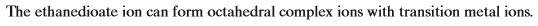 Dethanedioic acid produces bubbles of gas when treated with aqueous sodium hydrogencarbonate(Total 1 mark)33.Which of the following is not a redox reaction?Which of the following is not a redox reaction?A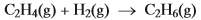 B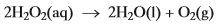 C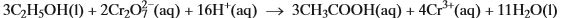 D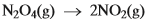 (Total 1 mark)34.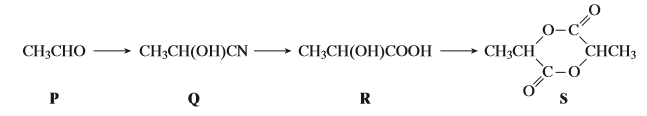 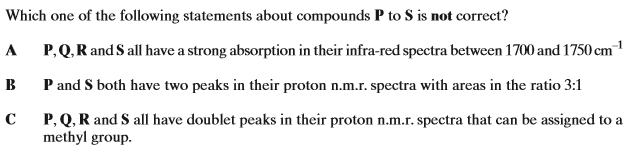 DS has a molecular ion peak in the mass spectrum at m/z = 144(Total 1 mark)35.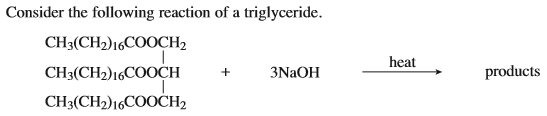 Which of the following statements is incorrect?Which of the following statements is incorrect?A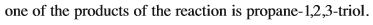 BOne of the products of the reaction is used to make soapsC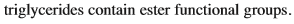 D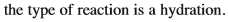 (Total 1 mark)